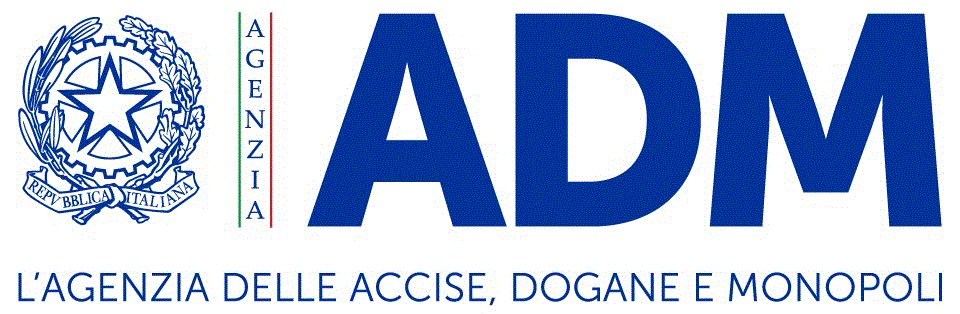 Informativa sul trattamento dei dati personali ai sensi dell’art.13 del Regolamento UE 2016/679 relativo alla protezione delle persone fisiche con riguardo al trattamento dei dati personali, nonché alla libera circolazione di tali datiModello per fornitori di beni e servizi, operatori economici ed esperti esterniSpett.le ….La informiamo che i dati raccolti saranno trattati nel pieno rispetto degli obblighi e dei principi di legge, garantendo la piena tutela dei diritti e delle libertà fondamentali che Le sono riconosciuti, con particolare riguardo ai principi applicabili al trattamento dei dati personali di cui all’articolo 5 del “Regolamento Generale sulla Protezione Dati” (Regolamento UE n. 2016/679), di seguito RGPD.A tal riguardo, Le forniamo le seguenti informazioni: TITOLARE  DEL  TRATTAMENTOTitolare del trattamento è l’Agenzia delle Dogane e dei Monopoli, con sede centrale in Roma Via Mario Carucci, n. 71 - 00143 -  Direzione Amministrazione e finanza – Ufficio Acquisti e Contratti  E-mail:  dir.amministrazionefinanza.acquisti@adm.gov.itRESPONSABILE  DEL  TRATTAMENTOResponsabile del trattamento automatizzato, in qualità di partner tecnologico dell’Agenzia, è Sogei S.p.A., con sede in Roma, Via Mario Carucci n. 99 – 00143, i cui dati di contatto sono consultabili nel sito della società all’indirizzo: http://www.sogei.itRESPONSABILE  DELLA  PROTEZIONE  DEI  DATII dati di contatto del Responsabile della protezione dei dati/data protection officer (RPD/DPO) sono i seguenti: Agenzia delle Dogane e dei Monopoli – Responsabile della protezione dei dati, Via Mario Carucci n. 71  - 00143 Roma;  e-mail: adm.dpo@adm.gov.it FINALITÀ’ E BASI GIURIDICHE.Il trattamento dei dati personali e degli eventuali dati giudiziari (relativi a condanne penali e reati) trasmessi con l’istanza di partecipazione alla presente procedura, è necessario per consentire la verifica delle posizioni giudiziarie, fiscali e di condotta, al fine di:svolgere le attività preliminari connesse alle procedure di scelta del contraente; coordinare e analizzare la redazione della documentazione tecnica, amministrativa e contrattuale; gestire il procedimento e le attività connesse in conformità agli obblighi di legge e regolamentari. Più nel dettaglio l’Agenzia utilizzerà i Dati Personali per le seguenti finalità:1)	soddisfare esigenze precontrattuali (es. istruzione offerte o ordini, verifiche solvibilità)2)	adempimento degli obblighi contrattuali (fornitura beni e/o servizi, inclusa la gestione degli obblighi di consegna e della logistica e dei trasporti ad essa funzionali) e legali (es. tenuta contabilità, formalità fiscali, gestione amministrativa e contabile);3)	gestione fornitori per aspetti diversi da quelli sub. 1-2: organizzazione interna delle attività funzionali alle forniture attive e passive di prodotti e/o servizi come ad esempio la gestione affidamenti e il controllo rischi (frodi, insolvenze, ecc.), gestione contenzioso e cessione crediti, gestione servizi finanziari e assicurativi, gestione strumenti di pagamento elettronico , gestione rubriche telefoniche, elaborazioni statistiche);Il trattamento avviene, relativamente alle fasi precontrattuali e contrattuali, ai sensi dell’articolo 6 par. 1 lett. B) e C) del RGPD ed è necessario in relazione agli adempimenti e alle verifiche imposte dalle vigenti normative, in particolare dal d.lgs. 18 aprile 2016, n.50 (Codice dei contratti pubblici), aggiornato e coordinato con il  D.L. 18 aprile 2019, n.32  e alla L. 3 maggio 2019, n.37. Per quanto riguarda i dati relative alle condanne, reati e relative misure di sicurezza, di cui all’art. 10 del RGPD, il trattamento è disciplinato in particolare dalle disposizioni dell’art. 2-octies,  commi 1 e 3 del D.Lgs.n.196/2003 recante il “Codice in materia di protezione dei dati personali”, come modificato dal D.Lgs.n.101/2018. In caso di stipula del contratto, i suoi dati saranno trattati esclusivamente in quanto necessari per le finalità di esecuzione e gestione del contratto stesso, ai sensi dell’art. 6 par.1 lett. b) del RGPD, alla luce delle disposizioni del D.Lgs.n.50/2016, aggiornato e coordinato con il D.L. n.32/2019  e alla L.n.37/2019. Si informa che, tenuto conto delle finalità e basi giuridiche del trattamento come sopra illustrate, il conferimento dei dati è obbligatorio ed il loro mancato, parziale o inesatto conferimento avrà, come conseguenza, l'impossibilità  per l’Agenzia di poter completare tutti gli adempimenti connessi allo svolgimento della procedura, con conseguente interruzione della procedura stessa.TIPOLOGIA DI DATI TRATTATINell’adempimento di specifici obblighi connessi alla gestione della presente procedura, l’Agenzia può venire a conoscenza di dati comuni, dati appartenenti a categorie particolari (art. 9 RGPD) e dati relativi a reati e condanne penali (art. 10 RGPD).MODALITA’ DI TRATTAMENTOIl trattamento dei dati per le finalità esposte ha luogo con modalità sia automatizzate, su supporto elettronico o magnetico, sia non automatizzate, su supporto cartaceo. I dati sono trattati dai soggetti autorizzati (identificati, istruiti e resi edotti dei vincoli imposti dalla legge), in servizio negli uffici competenti a svolgere i diversi compiti connessi al trattamento. Tali soggetti utilizzano strumenti manuali o informatici con logiche strettamente correlate alle finalità sopra indicate, con l’impiego di misure di sicurezza atte a garantire la riservatezza e ad evitare l’indebito accesso di soggetti terzi o personale non autorizzato.LUOGO DI CONSERVAZIONE DEI DATII dati sono attualmente trattati presso la sede dell’Agenzia, sita in Roma, Via Mario Carucci 71, 00143 (Direzione Amministrazione e Finanza), nonché presso la sede del Responsabile del trattamento (Sogei S.p.A.) per tutti i trattamenti svolti con modalità automatizzate.COMUNICAZIONE  DEI  DATII dati raccolti ed elaborati potranno essere comunicati, esclusivamente per le finalità esplicitate al precedente punto n. 4.In generale, i dati potranno essere comunicati ai soggetti cui la comunicazione debba essere effettuata in adempimento di un obbligo previsto dalla legge, da un regolamento o dalla normativa europea, ovvero per adempiere a un ordine dell’Autorità Giudiziaria.Specificatamente i dati potranno essere comunicati a soggetti esterni (outsources) con cui sussistono specifici accordi, convenzioni o protocolli di intese con il Titolare del trattamento salvo nel caso in cui gli stessi assumano la veste di titolare autonomo del trattamento ai sensi della vigente normativa.Le categorie di soggetti ai quali possono essere comunicati i dati personali sono:I.	studi di consulenza amministrativa, fiscale, contabile e del lavoro (avvocati, dottori commercialisti, sindaci, membri di organismi di vigilanza, ecc.);II.	spedizionieri, vettori e corrieri (solo i dati necessari per le consegne);III.	fornitori dei programmi gestionali di questa Agenzia;IV.	personale interno autorizzato al trattamento e che ha ricevuto adeguate istruzioni operative;V.	responsabili esterni all’uopo designati;VI.	pubbliche amministrazioni per ogni dovuto adempimento di legge (a titolo esemplificativo e non esaustivo: ANAC, Prefettura, INPS, Casellario giudiziale)VII.	autorità giudiziarie;VIII.	società esterne di consulenza;IX.	società di assicurazione per la copertura dei rischi;X.	soggetti che forniscono servizi di manutenzione e/o assistenza informatica in relazione ai nostri sistemi e database e servizi IT;XI.	banche ed istituti di credito, per la gestione dei pagamenti;XII.	società di recupero crediti, società di factoring, società di leasing, società di assicurazione o cessione crediti, consorzi, fidi (ai soli fini della tutela del credito e della migliore gestione dei nostri diritti relativi al singolo rapporto commerciale);XIII.	soggetti con i quali sia necessario interagire per l’esecuzione o la stipula del Contratto (adesempio gli hosting provider o i fornitori di piattaforme per l’invio di mail);XIV.	altre società, enti e/o persone fisiche che svolgono attività strumentali, di supporto o funzionali all’esecuzione dei contratti o servizi (es. società di imbustamento e smistamento corrispondenza).L’elenco specifico aggiornato di tali soggetti può essere richiesto all’indirizzo PEC del Titolare del trattamento: dir.amministrazionefinanza.acquisti@pec.adm.gov.it I dati personali conferiti non saranno oggetto di diffusione se non per ottemperare a obblighi espressamente previsti dalla legge (esempio pubblicazione nel sito web istituzionale, nelle varie sezioni pubbliche dedicate alla trasparenza (amministrazione trasparente) o in altre sezioni di servizio.TRASFERIMENTO DEI DATI ALL’ESTERO I dati non saranno trasferiti fuori dall’Unione Europea.10) PERIODO DI CONSERVAZIONELa conservazione, da parte dell’Agenzia dei dati personali conferiti per le finalità di cui al precedente punto n. 4, avverrà per il tempo necessario al raggiungimento delle predette finalità e comunque fino allo spirare dei termini prescrizionali per eventuali pretese o responsabilità conseguenti dallo svolgimento delle procedure di scelta del contraente e dall’esecuzione del contratto e fino al passaggio in giudicato della pronuncia dell’autorità giurisdizionale.Specificatamente i dati saranno conservati per il solo tempo necessario ai fini per cui sono stati raccolti, rispettando i principi di limitazione della conservazione e minimizzazione di cui all’art. 5, comma 1, lettera c) ed e) del Regolamento.I dati saranno conservati per adempiere ad obblighi normativi in adesione ai principi di indispensabilità, non eccedenza e pertinenza.L’Agenzia potrebbe conservare i dati dopo la cessazione del rapporto contrattuale per adempiere a obblighi normativi in relazione alle prescrizioni di legge (10 anni); successivamente, venute meno le ragioni del trattamento i dati saranno cancellati, distrutti o semplicemente conservati in forma anonima.In caso di consenso, i dati saranno conservati sino alla data di revoca del consenso al trattamento (oltre i giorni necessari per processare la richiesta)DIRITTI  DEGLI  INTERESSATI   Lei ha il diritto di ottenere la conferma dell'esistenza o meno di un trattamento dei suoi dati personali presso il Titolare del Trattamento e accedere agli stessi dati secondo le disposizioni previste nell’articolo 15 del RGPD. Ha, inoltre, il diritto di chiedere la rettifica dei dati personali inesatti e l’integrazione di quelli incompleti (art. 16 del RGPD). Fatta salva la speciale disciplina prevista per alcuni trattamenti, può altresì chiedere la cancellazione dei suoi dati personali (art. 17 del RGPD).Inoltre, Lei può chiedere la limitazione del trattamento, la portabilità nonché l’opposizione al trattamento secondo le disposizioni di cui, rispettivamente, agli articoli 18, 20 e 21 del Regolamento.Il Titolare è tenuto a rispondere entro un mese dalla data di ricezione della richiesta, termine che può essere esteso fino a tre mesi nel caso di particolare complessità dell’istanza.Si informa che il trattamento dei dati è basato sull’articolo 6, paragrafo 1, lettera b).I dati di contatto del Titolare del trattamento, al quale può rivolgersi per esercitare i diritti sopra indicati, sono: Agenzia delle Dogane e dei Monopoli - Via Mario Carucci, 71 - 00143, Roma - E-mail:  dir.amministrazionefinanza.acquisti@adm.gov.it - PEC: dir.amministrazionefinanza.acquisti@pec.adm.gov.it Ulteriori informazioni in ordine ai suoi diritti sulla protezione dei dati personali sono disponibili nel sito web del Garante per la protezione dei dati personali all’indirizzo www.garanteprivacy.it.DIRITTO  DI  RECLAMOQualora ritenga che il trattamento dei dati personali a Lei riferiti sia avvenuto in violazione di quanto previsto dal RGPD, ha il diritto di proporre reclamo all’Autorità di Controllo (Garante per la protezione dei dati personali), come previsto dall'art.77 dello stesso RGPD o di adire le opportune sedi giudiziarie (art. 79 del RGPD).MISURE  DI  PROTEZIONE  DEI  DATIL’Agenzia tratta i suoi dati anche con strumenti automatizzati e adotta idonee misure organizzative, tecniche e fisiche, al fine di garantire che gli stessi siano trattati in modo adeguato, conforme alle finalità per cui vengono gestiti e per impedirne la consultazione, la divulgazione, la modifica/distruzione non autorizzata.  14)  MODIFICHE  ALLA  PRESENTE  INFORMATIVAIl Titolare si riserva il diritto di apportare modifiche alla presente informativa, (che sarà resa disponibile nell’apposita area dedicata alle Informative presente nella sezione “Privacy policy” del sito intranet e pubblicata nella sezione “Amministrazione trasparente – Altri contenuti – Dati ulteriori – Privacy policy” del sito Internet dell’Agenzia) dandone adeguata pubblicità ai soggetti interessati. Salvo quanto diversamente specificato, la precedente politica di trattamento continuerà ad applicarsi ai dati personali sino a quel momento raccolti.15)	NATURA DEL CONFERIMENTO DEI DATIIl conferimento dei dati è obbligatorio per la conclusione del contratto.Il mancato conferimento dei dati non consentirà all’interessato di procedere al perfezionamento del contratto rendendo impossibile al Titolare di poter concludere il medesimo. In tal caso, quest’ultimo sarà esonerato da ogni addebito giuridicamente rilevante.Il Direttore della Direzione Amministrazione e FinanzaDott. Paolo Lo SurdoFirma autografa sostituita a mezzo stampaai sensi dell’art. 3, comma 2 del D. Lgs. 39/93Firmando la presente dichiaro di aver letto attentamente il contenuto dell’informativa da Voi fornita ai sensi di quanto previsto dal Regolamento (UE) 2016/679 (art.13) e di averne ricevuta copia.Nell’eventualità il procedimento richieda necessariamente il trattamento dei dati personali di terzi (es. familiari conviventi dell’operatore economico, al fine delle verifiche previste dalla legge), l’operatore economico si impegna a fornire la presente informativa anche a tali soggetti.DICHIARO DI AVER RICEVUTO L’INFORMATIVA COMPLETAIl legale rappresentate ____________________________________TIMBRO e firma della Società LUOGODATANOMECOGNOME FIRMA